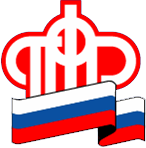 Государственное учреждение – Управление Пенсионногофонда Российской Федерации в Березовском районеХанты-Мансийского автономного округа - Югры30 марта  2016 года            			   		15 апреля – последний день уплаты страховых взносов в ПФР за март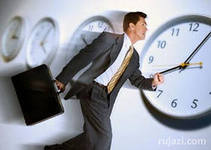 Страховые взносы на обязательное пенсионное и медицинское страхование за март 2016 года работодатели должны перечислить не позднее 15 апреля текущего года. При этом начисленные, но неуплаченные в срок страховые взносы признаются недоимкой и подлежат взысканию. Чтобы своевременно уплатить страховые взносы, ГУ-Управление ПФР в Березовском районе ХМАО-Югры призывает работодателей не делать этого в последний день.Напомним, страховые взносы уплачиваются ежемесячно не позднее 15-го числа месяца, следующего за расчетным месяцем. Если последний день срока приходится на выходной или нерабочий праздничный день, то днем окончания срока считается ближайший следующий за ним рабочий день. Тариф страхового взноса на обязательное пенсионное страхование в 2016 году остается на уровне 22%. Предельный годовой заработок, с которого уплачиваются страховые взносы, в 2016 году составляет 796 тыс. рублей. Свыше предельной величины базы для начисления страховых взносов, как и прежде, установлен тариф страхового взноса на обязательное пенсионное страхование в размере 10%. Ставка страховых взносов в Федеральный фонд обязательного медицинского страхования в 2016 году также не изменилась – 5,1 %.Дополнительный тариф страховых взносов для работодателей, имеющих рабочие места на вредных и опасных производствах (если работодатель не проводит спецоценку условий труда), в 2016 году по-прежнему составляет по Списку №1 – 9%, по Списку №2 и «малым спискам» – 6%. Если работодатель провел спецоценку условий труда, по ее результатам устанавливается класс условий труда на рабочих местах и размер дополнительных тарифов страховых взносов.Отдел персонифицированного учета, администрирования страховых взносов,взаимодействия со страхователями, взыскания задолженностиУправления ПФР в Березовском районе(34674)22910, 22987, 24052